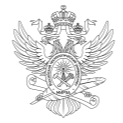 МИНОБРНАУКИ РОССИИФедеральное государственное бюджетное образовательное учреждениевысшего образования«МИРЭА – Российский технологический университет»МИНОБРНАУКИ РОССИИФедеральное государственное бюджетное образовательное учреждениевысшего образования«МИРЭА – Российский технологический университет»МИНОБРНАУКИ РОССИИФедеральное государственное бюджетное образовательное учреждениевысшего образования«МИРЭА – Российский технологический университет»МИНОБРНАУКИ РОССИИФедеральное государственное бюджетное образовательное учреждениевысшего образования«МИРЭА – Российский технологический университет»УТВЕРЖДАЮРектор__________________Кудж С.А.«___»_____________20___ г.Основная профессиональная образовательнаяпрограмма высшего образованияОсновная профессиональная образовательнаяпрограмма высшего образованияОсновная профессиональная образовательнаяпрограмма высшего образованияОсновная профессиональная образовательнаяпрограмма высшего образованияСпециальность40.05.01 Правовое обеспечение национальной безопасности40.05.01 Правовое обеспечение национальной безопасности40.05.01 Правовое обеспечение национальной безопасностиСпециализацияГражданско-правоваяГражданско-правоваяГражданско-правоваяКвалификацияюристюристюристФорма обученияочнаяочнаяочнаяМосква 2021Москва 2021Москва 2021Москва 20211. Цель (миссия) программы Программа имеет своей целью развитие у обучающихся личностных качеств, а также формирование универсальных, общепрофессиональных и профессиональных компетенций в соответствии с требованиями ФГОС ВО по специальности 40.05.01 Правовое обеспечение национальной безопасности. Программа включает в себя: учебный план, календарный учебный график, рабочие программы дисциплин (модулей), программ практик, а также комплекс оценочных и методических материалов. 1. Цель (миссия) программы Программа имеет своей целью развитие у обучающихся личностных качеств, а также формирование универсальных, общепрофессиональных и профессиональных компетенций в соответствии с требованиями ФГОС ВО по специальности 40.05.01 Правовое обеспечение национальной безопасности. Программа включает в себя: учебный план, календарный учебный график, рабочие программы дисциплин (модулей), программ практик, а также комплекс оценочных и методических материалов. 2. Нормативные документы Образовательная программа разработана в соответствии с требованиями нормативных правовых актов: 2. Нормативные документы Образовательная программа разработана в соответствии с требованиями нормативных правовых актов: ─Федеральный закон Российской Федерации «Об образовании в Российской Федерации» от 29 декабря 2012 г. № 273-ФЗ;─Федеральный государственный образовательный стандарт высшего образования (ФГОС ВО) по направлению подготовки 40.05.01 Правовое обеспечение национальной безопасности, утвержденный приказом Министерства образования и науки Российской Федерации от 31 августа 2020 года № 1138;─Порядок организации и осуществления образовательной деятельности по образовательным программам высшего образования – программам бакалавриата, программам специалитета, программам магистратуры, утвержденный приказом Минобрнауки России от 5 апреля 2017 года № 301 (далее – Порядок организации образовательной деятельности);─Устав федерального государственного бюджетного образовательного учреждения высшего образования «МИРЭА - Российский технологический университет»─Иные нормативные правовые акты, регламентирующие общественные отношения в сфере образования.3. Объем программы3. Объем программыТрудоемкость освоения студентом ОП ВО в соответствии с ФГОС ВО по данному направлению 300 зачетных единиц, включая все виды аудиторной (контактной) и самостоятельной работы студента, практики и время, отводимое на контроль качества освоения студентом ОП ВО.Трудоемкость освоения студентом ОП ВО в соответствии с ФГОС ВО по данному направлению 300 зачетных единиц, включая все виды аудиторной (контактной) и самостоятельной работы студента, практики и время, отводимое на контроль качества освоения студентом ОП ВО.4. Срок получения образования по программе4. Срок получения образования по программеСрок получения образования по программе в очной, включая каникулы, предоставляемые после прохождения государственной итоговой аттестации, составляет 5 лет.Срок получения образования по программе в очной, включая каникулы, предоставляемые после прохождения государственной итоговой аттестации, составляет 5 лет.5. Применение электронного обучения и дистанционных образовательных технологий5. Применение электронного обучения и дистанционных образовательных технологийОбразовательная программа реализуется без применения электронных и дистанционных образовательных технологий.Образовательная программа реализуется без применения электронных и дистанционных образовательных технологий.6. Сетевая форма реализации программы6. Сетевая форма реализации программыНе используется.Не используется.7. Сведения, составляющие государственную тайну7. Сведения, составляющие государственную тайнуОПОП ВО не содержит сведений, составляющих государственную тайну.ОПОП ВО не содержит сведений, составляющих государственную тайну.8. Язык образования8. Язык образованияОбразовательная деятельность по программе осуществляется на государственном языке Российской Федерации – русском языке.Образовательная деятельность по программе осуществляется на государственном языке Российской Федерации – русском языке.9. Область профессиональной деятельности выпускника9. Область профессиональной деятельности выпускникаОбласти профессиональной деятельности и сферы профессиональной деятельности, в которых выпускники, освоившие программу, могут осуществлять профессиональную деятельность:09 ЮриспруденцияОбласти профессиональной деятельности и сферы профессиональной деятельности, в которых выпускники, освоившие программу, могут осуществлять профессиональную деятельность:09 Юриспруденция10. Типы задач профессиональной деятельности, к которым готовятся выпускники10. Типы задач профессиональной деятельности, к которым готовятся выпускникиТипы задач профессиональной деятельности, к которым готовятся выпускники:правотворческий;правоприменительный;правоохранительный.Типы задач профессиональной деятельности, к которым готовятся выпускники:правотворческий;правоприменительный;правоохранительный.11. Квалификация, присваиваемая выпускникам11. Квалификация, присваиваемая выпускникамВыпускникам присваивается квалификация «юрист».Выпускникам присваивается квалификация «юрист».12. Условия реализации образовательной программы12. Условия реализации образовательной программыУниверситет располагает на законном основании материально- техническим обеспечением образовательной деятельности для реализации образовательной программы по Блоку 1 «Дисциплины» и Блоку 3 «Государственная итоговая аттестация» в соответствии с учебным планом. Конкретный перечень материально-технического обеспечения (включая программное обеспечение) указан в рабочих программах.Университет обеспечивает обучающимся индивидуальный неограниченный доступ к одной или нескольким электронно-библиотечным системам (электронным библиотекам) и к электронной информационно- образовательной среде организации, которая соответствует требованиям федерального государственного образовательного стандарта.Университет располагает на законном основании материально- техническим обеспечением образовательной деятельности для реализации образовательной программы по Блоку 1 «Дисциплины» и Блоку 3 «Государственная итоговая аттестация» в соответствии с учебным планом. Конкретный перечень материально-технического обеспечения (включая программное обеспечение) указан в рабочих программах.Университет обеспечивает обучающимся индивидуальный неограниченный доступ к одной или нескольким электронно-библиотечным системам (электронным библиотекам) и к электронной информационно- образовательной среде организации, которая соответствует требованиям федерального государственного образовательного стандарта.13. Сведения о профессорско-преподавательском составе, необходимом для реализации программы13. Сведения о профессорско-преподавательском составе, необходимом для реализации программыРеализация программы обеспечивается руководящими и педагогическими работниками Университета, а также лицами, привлекаемыми к реализации программы на условиях гражданско-правового договора.Доля педагогических работников Организации, участвующих в реализации образовательной программы, и лиц, привлекаемых Организацией к реализации образовательной программы на иных условиях (исходя из количества замещаемых ставок, приведенного к целочисленным значениям), ведущих научную, учебно-методическую и (или) практическую работу, соответствующую профилю преподаваемой дисциплины (модуля), составляет 70 процентов.Доля педагогических работников Организации и лиц, привлекаемых к образовательной деятельности Организации на иных условиях (исходя из количества замещаемых ставок, приведенного к целочисленным значениям), имеющих ученую степень (в том числе ученую степень, полученную в иностранном государстве и признаваемую в Российской Федерации) и (или) ученое звание (в том числе ученое звание, полученное в иностранном государстве и признаваемое в Российской Федерации), составляет 60 процентов.Доля педагогических работников Организации, участвующих в реализации образовательной программы, и лиц, привлекаемых Организацией к реализации образовательной программы на иных условиях (исходя из количества замещаемых ставок, приведенного к целочисленным значениям), являются руководителями и (или) работниками иных организаций, осуществляющими трудовую деятельность в профессиональной сфере, соответствующей профессиональной деятельности, к которой готовятся выпускники (имеют стаж работы в данной профессиональной сфере не менее 3 лет), составляет 5 процентов.Реализация программы обеспечивается руководящими и педагогическими работниками Университета, а также лицами, привлекаемыми к реализации программы на условиях гражданско-правового договора.Доля педагогических работников Организации, участвующих в реализации образовательной программы, и лиц, привлекаемых Организацией к реализации образовательной программы на иных условиях (исходя из количества замещаемых ставок, приведенного к целочисленным значениям), ведущих научную, учебно-методическую и (или) практическую работу, соответствующую профилю преподаваемой дисциплины (модуля), составляет 70 процентов.Доля педагогических работников Организации и лиц, привлекаемых к образовательной деятельности Организации на иных условиях (исходя из количества замещаемых ставок, приведенного к целочисленным значениям), имеющих ученую степень (в том числе ученую степень, полученную в иностранном государстве и признаваемую в Российской Федерации) и (или) ученое звание (в том числе ученое звание, полученное в иностранном государстве и признаваемое в Российской Федерации), составляет 60 процентов.Доля педагогических работников Организации, участвующих в реализации образовательной программы, и лиц, привлекаемых Организацией к реализации образовательной программы на иных условиях (исходя из количества замещаемых ставок, приведенного к целочисленным значениям), являются руководителями и (или) работниками иных организаций, осуществляющими трудовую деятельность в профессиональной сфере, соответствующей профессиональной деятельности, к которой готовятся выпускники (имеют стаж работы в данной профессиональной сфере не менее 3 лет), составляет 5 процентов.Квалификация руководящих и педагогических работников Университета соответствует квалификационным характеристикам, установленным в Едином квалификационном справочнике должностей руководителей, специалистов и служащих, разделе «Квалификационные характеристики должностей руководителей и специалистов высшего профессионального и дополнительного профессионального образования», утвержденном приказом Минздравсоцразвития РФ от 11.01.2011 № 1н и профессиональным стандартам (при наличии).Среднегодовой объем финансирования научных исследований на одного научно-педагогического работника (в приведенных к целочисленным значениям ставок) составляет величину не менее чем величина аналогичного показателя мониторинга системы образования, утверждаемого Минобрнауки России.Квалификация руководящих и педагогических работников Университета соответствует квалификационным характеристикам, установленным в Едином квалификационном справочнике должностей руководителей, специалистов и служащих, разделе «Квалификационные характеристики должностей руководителей и специалистов высшего профессионального и дополнительного профессионального образования», утвержденном приказом Минздравсоцразвития РФ от 11.01.2011 № 1н и профессиональным стандартам (при наличии).Среднегодовой объем финансирования научных исследований на одного научно-педагогического работника (в приведенных к целочисленным значениям ставок) составляет величину не менее чем величина аналогичного показателя мониторинга системы образования, утверждаемого Минобрнауки России.14. Планируемые результаты освоения программы14. Планируемые результаты освоения программыВ результате освоения программы у выпускника должны быть сформированы универсальные, общепрофессиональные и профессиональные компетенции.В результате освоения программы у выпускника должны быть сформированы универсальные, общепрофессиональные и профессиональные компетенции.Выпускник, освоивший программу, должен обладать следующими универсальными компетенциями:Способен осуществлять критический анализ проблемных ситуаций на основе системного подхода, вырабатывать стратегию действий (УК-1)- Анализирует задачу, выделяя её базовые составляющие и осуществляет поиск достоверной информации для её решения по различным типам запросов (УК-1.1)- Определяет, интерпретирует и ранжирует информацию, требуемую для решения поставленной задачи (УК-1.2)Способен управлять проектом на всех этапах его жизненного цикла (УК-2)- Определяет круг целей и задач в рамках проекта, определяет взаимосвязи между ними (УК-2.1)- Предлагает способы решения поставленных задач и перечень ожидаемых результатов; оценивает предложенные способы с точки зрения соответствия цели проекта (УК-2.2)- Планирует реализацию задач в зоне своей ответственности с учётом имеющихся ресурсов и ограничений, действующих правовых норм (УК-2.3)Способен организовывать и руководить работой команды, вырабатывая командную стратегию для достижения поставленной цели (УК-3)- Определяет и реализует свою роль в командной работе, исходя из стратегии сотрудничества для достижения поставленной цели (УК-3.1)- Осуществляет обмен информацией, знаниями и опытом с членами команды; оценивает идеи других членов команды для достижения поставленных целей (УК-3.2)Способен применять современные коммуникативные технологии, в том числе на иностранном(ых) языке(ах), для академического и профессионального взаимодействия (УК-4)- Ведёт деловую переписку на иностранном языке; выполняет перевод официальных и профессиональных целей с иностранного языка на русский и с русского языка на иностранный (УК-4.1)- Устно представляет результаты своей деятельности на иностранном языке, может поддержать разговор в ходе обсуждения (УК-4.2)- Ведёт деловую переписку на русском языке с учётом особенностей стилистики официальных и неофициальных писем (УК-4.3)- Выбирает стиль общения на русском языке в зависимости от цели и условий партнерства; адаптирует речь и стиль общения к ситуации взаимодействия (УК-4.4)Способен анализировать и учитывать разнообразие культур в процессе межкультурного взаимодействия (УК-5)- Анализирует особенности межкультурного взаимодействия в социально-историческом контексте; Воспринимает межкультурное разнообразие общества (УК-5.1)- Предлгает способы преодоления коммуникативных барьеров при межкультурном взаимодействии в этическом и философском контексте (УК- 5.2)Способен определять и реализовывать приоритеты собственной деятельности и способы ее совершенствования на основе самооценки и образования в течение всей жизни (УК-6)- Определяет приоритеты собственной деятельности, личностного развития и профессионального роста (УК-6.1)- Оценивает требования рынка труда и предложения образовательных услуг для выстраивания траектории собственного профессионального роста (УК-6.2)Способен поддерживать должный уровень физической подготовленности для обеспечения полноценной социальной и профессиональной деятельности (УК-7)- Планирует своё рабочее время для оптимального сочетания физической и умственной нагрузки и обеспечения работоспособности (УК- 7.1)- Соблюдает нормы здорового образа жизни и поддерживает должный уровень физической подготовки (УК-7.2)Способен создавать и поддерживать в повседневной жизни и в профессиональной деятельности безопасные условия жизнедеятельности для сохранения природной среды, обеспечения устойчивого развития общества, в том числе при угрозе и возникновении чрезвычайных ситуаций и военных конфликтов (УК-8)- Анализирует опасные и вредные факторы в повседневной  и профессиональной деятельности, в том числе при угрозе и возникновении чрезвычаных ситуаций и военных конфликтов (УК-8.1)- Предлагает мероприятия по обеспечению безопасных условий жизнедеятельности для сохранения природной среды и обеспечения устойчивого развития общества (УК-8.2)Способен использовать базовые дефектологические знания в социальной и профессиональной сферах (УК-9)- Анализирует психолого-педагогические особенности личности (УК- 9.1)- Выявляет общие и специфические особые образовательные потребностей лиц с ограниченными возможностями здоровья в профессиональной сфере (УК-9.2)Способен принимать обоснованные экономические решения в различных областях жизнедеятельности (УК-10)- Анализирует экономически значимые явления и процессы  при оценке эффективности результатов в различных облостях жизнедеятельности (УК-10.1)- Обосновывает экономические решения в различных облостях жизнедеятельности (УК-10.2)Способен формировать нетерпимое отношение к коррупционному поведению (УК-11)- Выявляет и оценивает коррупционное действие и содействует его пресечению в рамках правовых мер; квалифицирует коррупционное поведение как правонарушение (УК-11.1)- Планирует антикоррупционные мероприятия в рамках организации или структурного подразделения (УК-11.2)Выпускник, освоивший программу, должен обладать следующими универсальными компетенциями:Способен осуществлять критический анализ проблемных ситуаций на основе системного подхода, вырабатывать стратегию действий (УК-1)- Анализирует задачу, выделяя её базовые составляющие и осуществляет поиск достоверной информации для её решения по различным типам запросов (УК-1.1)- Определяет, интерпретирует и ранжирует информацию, требуемую для решения поставленной задачи (УК-1.2)Способен управлять проектом на всех этапах его жизненного цикла (УК-2)- Определяет круг целей и задач в рамках проекта, определяет взаимосвязи между ними (УК-2.1)- Предлагает способы решения поставленных задач и перечень ожидаемых результатов; оценивает предложенные способы с точки зрения соответствия цели проекта (УК-2.2)- Планирует реализацию задач в зоне своей ответственности с учётом имеющихся ресурсов и ограничений, действующих правовых норм (УК-2.3)Способен организовывать и руководить работой команды, вырабатывая командную стратегию для достижения поставленной цели (УК-3)- Определяет и реализует свою роль в командной работе, исходя из стратегии сотрудничества для достижения поставленной цели (УК-3.1)- Осуществляет обмен информацией, знаниями и опытом с членами команды; оценивает идеи других членов команды для достижения поставленных целей (УК-3.2)Способен применять современные коммуникативные технологии, в том числе на иностранном(ых) языке(ах), для академического и профессионального взаимодействия (УК-4)- Ведёт деловую переписку на иностранном языке; выполняет перевод официальных и профессиональных целей с иностранного языка на русский и с русского языка на иностранный (УК-4.1)- Устно представляет результаты своей деятельности на иностранном языке, может поддержать разговор в ходе обсуждения (УК-4.2)- Ведёт деловую переписку на русском языке с учётом особенностей стилистики официальных и неофициальных писем (УК-4.3)- Выбирает стиль общения на русском языке в зависимости от цели и условий партнерства; адаптирует речь и стиль общения к ситуации взаимодействия (УК-4.4)Способен анализировать и учитывать разнообразие культур в процессе межкультурного взаимодействия (УК-5)- Анализирует особенности межкультурного взаимодействия в социально-историческом контексте; Воспринимает межкультурное разнообразие общества (УК-5.1)- Предлгает способы преодоления коммуникативных барьеров при межкультурном взаимодействии в этическом и философском контексте (УК- 5.2)Способен определять и реализовывать приоритеты собственной деятельности и способы ее совершенствования на основе самооценки и образования в течение всей жизни (УК-6)- Определяет приоритеты собственной деятельности, личностного развития и профессионального роста (УК-6.1)- Оценивает требования рынка труда и предложения образовательных услуг для выстраивания траектории собственного профессионального роста (УК-6.2)Способен поддерживать должный уровень физической подготовленности для обеспечения полноценной социальной и профессиональной деятельности (УК-7)- Планирует своё рабочее время для оптимального сочетания физической и умственной нагрузки и обеспечения работоспособности (УК- 7.1)- Соблюдает нормы здорового образа жизни и поддерживает должный уровень физической подготовки (УК-7.2)Способен создавать и поддерживать в повседневной жизни и в профессиональной деятельности безопасные условия жизнедеятельности для сохранения природной среды, обеспечения устойчивого развития общества, в том числе при угрозе и возникновении чрезвычайных ситуаций и военных конфликтов (УК-8)- Анализирует опасные и вредные факторы в повседневной  и профессиональной деятельности, в том числе при угрозе и возникновении чрезвычаных ситуаций и военных конфликтов (УК-8.1)- Предлагает мероприятия по обеспечению безопасных условий жизнедеятельности для сохранения природной среды и обеспечения устойчивого развития общества (УК-8.2)Способен использовать базовые дефектологические знания в социальной и профессиональной сферах (УК-9)- Анализирует психолого-педагогические особенности личности (УК- 9.1)- Выявляет общие и специфические особые образовательные потребностей лиц с ограниченными возможностями здоровья в профессиональной сфере (УК-9.2)Способен принимать обоснованные экономические решения в различных областях жизнедеятельности (УК-10)- Анализирует экономически значимые явления и процессы  при оценке эффективности результатов в различных облостях жизнедеятельности (УК-10.1)- Обосновывает экономические решения в различных облостях жизнедеятельности (УК-10.2)Способен формировать нетерпимое отношение к коррупционному поведению (УК-11)- Выявляет и оценивает коррупционное действие и содействует его пресечению в рамках правовых мер; квалифицирует коррупционное поведение как правонарушение (УК-11.1)- Планирует антикоррупционные мероприятия в рамках организации или структурного подразделения (УК-11.2)Выпускник, освоивший программу, должен обладать следующими универсальными компетенциями:Способен осуществлять критический анализ проблемных ситуаций на основе системного подхода, вырабатывать стратегию действий (УК-1)- Анализирует задачу, выделяя её базовые составляющие и осуществляет поиск достоверной информации для её решения по различным типам запросов (УК-1.1)- Определяет, интерпретирует и ранжирует информацию, требуемую для решения поставленной задачи (УК-1.2)Способен управлять проектом на всех этапах его жизненного цикла (УК-2)- Определяет круг целей и задач в рамках проекта, определяет взаимосвязи между ними (УК-2.1)- Предлагает способы решения поставленных задач и перечень ожидаемых результатов; оценивает предложенные способы с точки зрения соответствия цели проекта (УК-2.2)- Планирует реализацию задач в зоне своей ответственности с учётом имеющихся ресурсов и ограничений, действующих правовых норм (УК-2.3)Способен организовывать и руководить работой команды, вырабатывая командную стратегию для достижения поставленной цели (УК-3)- Определяет и реализует свою роль в командной работе, исходя из стратегии сотрудничества для достижения поставленной цели (УК-3.1)- Осуществляет обмен информацией, знаниями и опытом с членами команды; оценивает идеи других членов команды для достижения поставленных целей (УК-3.2)Способен применять современные коммуникативные технологии, в том числе на иностранном(ых) языке(ах), для академического и профессионального взаимодействия (УК-4)- Ведёт деловую переписку на иностранном языке; выполняет перевод официальных и профессиональных целей с иностранного языка на русский и с русского языка на иностранный (УК-4.1)- Устно представляет результаты своей деятельности на иностранном языке, может поддержать разговор в ходе обсуждения (УК-4.2)- Ведёт деловую переписку на русском языке с учётом особенностей стилистики официальных и неофициальных писем (УК-4.3)- Выбирает стиль общения на русском языке в зависимости от цели и условий партнерства; адаптирует речь и стиль общения к ситуации взаимодействия (УК-4.4)Способен анализировать и учитывать разнообразие культур в процессе межкультурного взаимодействия (УК-5)- Анализирует особенности межкультурного взаимодействия в социально-историческом контексте; Воспринимает межкультурное разнообразие общества (УК-5.1)- Предлгает способы преодоления коммуникативных барьеров при межкультурном взаимодействии в этическом и философском контексте (УК- 5.2)Способен определять и реализовывать приоритеты собственной деятельности и способы ее совершенствования на основе самооценки и образования в течение всей жизни (УК-6)- Определяет приоритеты собственной деятельности, личностного развития и профессионального роста (УК-6.1)- Оценивает требования рынка труда и предложения образовательных услуг для выстраивания траектории собственного профессионального роста (УК-6.2)Способен поддерживать должный уровень физической подготовленности для обеспечения полноценной социальной и профессиональной деятельности (УК-7)- Планирует своё рабочее время для оптимального сочетания физической и умственной нагрузки и обеспечения работоспособности (УК- 7.1)- Соблюдает нормы здорового образа жизни и поддерживает должный уровень физической подготовки (УК-7.2)Способен создавать и поддерживать в повседневной жизни и в профессиональной деятельности безопасные условия жизнедеятельности для сохранения природной среды, обеспечения устойчивого развития общества, в том числе при угрозе и возникновении чрезвычайных ситуаций и военных конфликтов (УК-8)- Анализирует опасные и вредные факторы в повседневной  и профессиональной деятельности, в том числе при угрозе и возникновении чрезвычаных ситуаций и военных конфликтов (УК-8.1)- Предлагает мероприятия по обеспечению безопасных условий жизнедеятельности для сохранения природной среды и обеспечения устойчивого развития общества (УК-8.2)Способен использовать базовые дефектологические знания в социальной и профессиональной сферах (УК-9)- Анализирует психолого-педагогические особенности личности (УК- 9.1)- Выявляет общие и специфические особые образовательные потребностей лиц с ограниченными возможностями здоровья в профессиональной сфере (УК-9.2)Способен принимать обоснованные экономические решения в различных областях жизнедеятельности (УК-10)- Анализирует экономически значимые явления и процессы  при оценке эффективности результатов в различных облостях жизнедеятельности (УК-10.1)- Обосновывает экономические решения в различных облостях жизнедеятельности (УК-10.2)Способен формировать нетерпимое отношение к коррупционному поведению (УК-11)- Выявляет и оценивает коррупционное действие и содействует его пресечению в рамках правовых мер; квалифицирует коррупционное поведение как правонарушение (УК-11.1)- Планирует антикоррупционные мероприятия в рамках организации или структурного подразделения (УК-11.2)Выпускник, освоивший программу, должен обладать следующими универсальными компетенциями:Способен осуществлять критический анализ проблемных ситуаций на основе системного подхода, вырабатывать стратегию действий (УК-1)- Анализирует задачу, выделяя её базовые составляющие и осуществляет поиск достоверной информации для её решения по различным типам запросов (УК-1.1)- Определяет, интерпретирует и ранжирует информацию, требуемую для решения поставленной задачи (УК-1.2)Способен управлять проектом на всех этапах его жизненного цикла (УК-2)- Определяет круг целей и задач в рамках проекта, определяет взаимосвязи между ними (УК-2.1)- Предлагает способы решения поставленных задач и перечень ожидаемых результатов; оценивает предложенные способы с точки зрения соответствия цели проекта (УК-2.2)- Планирует реализацию задач в зоне своей ответственности с учётом имеющихся ресурсов и ограничений, действующих правовых норм (УК-2.3)Способен организовывать и руководить работой команды, вырабатывая командную стратегию для достижения поставленной цели (УК-3)- Определяет и реализует свою роль в командной работе, исходя из стратегии сотрудничества для достижения поставленной цели (УК-3.1)- Осуществляет обмен информацией, знаниями и опытом с членами команды; оценивает идеи других членов команды для достижения поставленных целей (УК-3.2)Способен применять современные коммуникативные технологии, в том числе на иностранном(ых) языке(ах), для академического и профессионального взаимодействия (УК-4)- Ведёт деловую переписку на иностранном языке; выполняет перевод официальных и профессиональных целей с иностранного языка на русский и с русского языка на иностранный (УК-4.1)- Устно представляет результаты своей деятельности на иностранном языке, может поддержать разговор в ходе обсуждения (УК-4.2)- Ведёт деловую переписку на русском языке с учётом особенностей стилистики официальных и неофициальных писем (УК-4.3)- Выбирает стиль общения на русском языке в зависимости от цели и условий партнерства; адаптирует речь и стиль общения к ситуации взаимодействия (УК-4.4)Способен анализировать и учитывать разнообразие культур в процессе межкультурного взаимодействия (УК-5)- Анализирует особенности межкультурного взаимодействия в социально-историческом контексте; Воспринимает межкультурное разнообразие общества (УК-5.1)- Предлгает способы преодоления коммуникативных барьеров при межкультурном взаимодействии в этическом и философском контексте (УК- 5.2)Способен определять и реализовывать приоритеты собственной деятельности и способы ее совершенствования на основе самооценки и образования в течение всей жизни (УК-6)- Определяет приоритеты собственной деятельности, личностного развития и профессионального роста (УК-6.1)- Оценивает требования рынка труда и предложения образовательных услуг для выстраивания траектории собственного профессионального роста (УК-6.2)Способен поддерживать должный уровень физической подготовленности для обеспечения полноценной социальной и профессиональной деятельности (УК-7)- Планирует своё рабочее время для оптимального сочетания физической и умственной нагрузки и обеспечения работоспособности (УК- 7.1)- Соблюдает нормы здорового образа жизни и поддерживает должный уровень физической подготовки (УК-7.2)Способен создавать и поддерживать в повседневной жизни и в профессиональной деятельности безопасные условия жизнедеятельности для сохранения природной среды, обеспечения устойчивого развития общества, в том числе при угрозе и возникновении чрезвычайных ситуаций и военных конфликтов (УК-8)- Анализирует опасные и вредные факторы в повседневной  и профессиональной деятельности, в том числе при угрозе и возникновении чрезвычаных ситуаций и военных конфликтов (УК-8.1)- Предлагает мероприятия по обеспечению безопасных условий жизнедеятельности для сохранения природной среды и обеспечения устойчивого развития общества (УК-8.2)Способен использовать базовые дефектологические знания в социальной и профессиональной сферах (УК-9)- Анализирует психолого-педагогические особенности личности (УК- 9.1)- Выявляет общие и специфические особые образовательные потребностей лиц с ограниченными возможностями здоровья в профессиональной сфере (УК-9.2)Способен принимать обоснованные экономические решения в различных областях жизнедеятельности (УК-10)- Анализирует экономически значимые явления и процессы  при оценке эффективности результатов в различных облостях жизнедеятельности (УК-10.1)- Обосновывает экономические решения в различных облостях жизнедеятельности (УК-10.2)Способен формировать нетерпимое отношение к коррупционному поведению (УК-11)- Выявляет и оценивает коррупционное действие и содействует его пресечению в рамках правовых мер; квалифицирует коррупционное поведение как правонарушение (УК-11.1)- Планирует антикоррупционные мероприятия в рамках организации или структурного подразделения (УК-11.2)Выпускник, освоивший программу, должен обладать следующими общепрофессиональными компетенциями:Способен на основе анализа основных этапов и закономерностей исторического развития Российского государства, его места и роли в контексте всеобщей истории формировать устойчивые внутренние мотивы профессионально-служебной деятельности, базирующиеся на гражданской позиции, патриотизме, ответственном отношении к выполнению профессионального долга (ОПК-1)- Анализирует основные проблемы истории и современного развития Российского государства и его правоохранительных органов с патриотических позиций, аргументировано отстаивает свою гражданскую позицию (ОПК-1.1)- Реализовывает гражданскую позицию в общественной и профессиональной деятельности, осуществляет профессиональную деятельность на основе ответственного отношения к выполнению профессионального долга, несет ответственность за результаты своей профессиональной деятельности (ОПК-1.2)Способен анализировать мировоззренческие, социальные и личностно- значимые проблемы в целях формирования ценностных, этических основ профессионально-служебной деятельности (ОПК-2)- Анализирует нормы профессиональной этики юриста, профессионально значимые ценностные ориентиры, нравственные качества специалиста, соответствующие требованиям общественной морали, угрозы профессионально-нравственной деформации, ее сущность, пути ее предупреждения и преодоления, определяет роль гуманитарных и социально -экономических наук в формировании ценностных ориентиров в социальной и профессиональной деятельности, сущность гуманистического мировоззрения; (ОПК-2.1)- Формирует ценностно-мотивационную ориентацию на основе гуманистического мировоззрения, духовных ценностей, морально- этического идеала поведения специалиста; соотносит свое поведение в конкретных ситуациях с нормами профессиональной этики юриста, соблюдает правила вежливости и культуры поведения в профессиональной деятельности, преодолевает угрозы профессиональной деформации (ОПК- 2.2)- Осуществляет профессиональную деятельность в соответствии с нормами профессиональной этики (ОПК-2.3)Способен разрабатывать нормативные правовые акты и нормативные документы в сфере своей профессиональной деятельности (ОПК-3)- Определяет понятие и уровни нормотворческого процесса, стадии нормотворческой процедуры, анализирует особенности различных видов нормативных правовых актов и нормативных документов, применяет правила юридической техники (ОПК-3.1)- Выявляет пробелы и коллизии действующих нормативных правовых актов и нормативных документов, аргументирует предлагаемое нормативное решение и прогнозирует последствия его реализации, в том числе с учетом возможных коррупционных рисков, разрабатывает правовые нормы для различных уровней нормотворчества в сфере своей профессиональной деятельности в пределах своих профессиональных и служебных обязанностей (ОПК-3.2)- Составляет и оформляет нормативные правовые акты и нормативные документы в пределах своих професиональных и служебных обязанностей (ОПК-3.3)Способен оперировать основными общеправовыми понятиями и категориями, анализировать и толковать нормы права, давать юридическую оценку фактам и обстоятельствам (ОПК-4)- Анализирует основные закономерности формирования, функционирования и развития государства и права, определяет типы и формы права и государства, систему, структуру и виды норм права, сущность, приемы и способы толкования норм права (ОПК-4.1)- Толкует нормы права; анализирует юридические факты и возникающие в связи с ними правовые отношения (ОПК-4.2)- Оперирует юридическими понятиями и категориями, определяет и аргументирует свою позицию, используя юридически значимую информацию (ОПК-4.3)Способен разрабатывать процессуальные и служебные документы в сфере своей профессиональной деятельности (ОПК-5)- Оценивает порядок организации документирования и документооборота с учетом сферы своей профессиональной деятельности, правила и порядок подготовки, оформления, учета и хранения служебных документов; порядок составления и оформления процессуальных документов (ОПК-5.1)- Разрабатывает правоприменительные акты, составляет и оформляет процессуальные и служебные документы (ОПК-5.2)Способен применять нормы материального и процессуального права в точном соответствии с правовыми принципами и действующими нормативными правовыми актами с учетом специфики отдельных отраслей права, принимать обоснованные юридические решения в соответствии с действующим законодательством (ОПК-6)- Анализирует законодательство Российской Федерации, нормы процессуального права, определяет содержание основных понятий, категорий, институтов, правовых статусов субъектов, правоотношений в отдельных отраслях материального и процессуального права; стадии применения права, понятие, формы и способы реализации норм права, механизм правового регулирования; применяет методику квалификации и разграничения различных видов правонарушений (ОПК-6.1)- Собирает и оценивает информацию, имеющую значение для реализации правовых норм, устанавливает фактические обстоятельства, имеющие юридическое значение, определяет характер правоотношения и правовые нормы, подлежащие применению при принятии юридически обоснованного решения (ОПК-6.2)- Применяет нормы материального и процессуального права в сфере своей профессиональной деятельности; принимает юридически значимые решения и совершает юридические действия в соответствии с законом (ОПК -6.3)Способен выполнять должностные обязанности по обеспечению законности и правопорядка, безопасности личности, общества и государства при соблюдении норм права и нетерпимости к противоправному поведению (ОПК-7)- Определяет основные принципы законности, правопорядка; виды правоохранительной деятельности, анализирует нормативные правовые и организационные основы, сферы деятельности, функции правоохранительных органов в укреплении законности и правопорядка, безопасности личности, общества и государства (ОПК-7.1)- Разграничивает сферы деятельности и функции различных правоохранительных органов (ОПК-7.2)- Реализует накыки выполнения профессиональных и служебных обязанностей по обеспечению законности, безопасности личности, общества и государства в конкретной сфере правоохранительной деятельности (ОПК- 7.3)Способен применять методы психической регуляции для оптимизации профессиональной деятельности и психического состояния, в том числе в сложных и экстремальных условиях, применять психологические методы, приемы и средства профессионального общения, предупреждать и конструктивно разрешать конфликтные ситуации в процессе профессиональной деятельности, обеспечивать решение профессиональных задач психологическими методами, средствами и приемами (ОПК-8)- Анализирует методы и формы общения с различными категориями граждан с учетом возраста, гендерных, этнических, конфессиональных и других социокультурных признаков; методы и приемы установления психологического контакта с различными субъектами профессиональных взаимоотношений в целях успешного решения задач профессиональной деятельности (ОПК-8.1)- Применяет методы психической регуляции, профессионального общения, предупреждения и разрешения конфликтов в процессе решения задач профессиональной деятельности; в том числе в сложных и экстремальных условиях (ОПК-8.2)- Использует психологические методы, средства и приемы для оптимизации профессиональной деятельности (ОПК-8.3)Способен понимать принципы работы современных информационных технологий и использовать их для решения задач профессиональной деятельности (ОПК-9)- Осуществляет профессиональную деятельность с использованием приемов и средств современных информационных технологий (ОПК-9.1)- Составляет и оформляет нормативные, правоприменительные акты, процессуальные и служебные документы, используя современные информационные технологии (ОПК-9.2)Выпускник, освоивший программу, должен обладать следующими общепрофессиональными компетенциями:Способен на основе анализа основных этапов и закономерностей исторического развития Российского государства, его места и роли в контексте всеобщей истории формировать устойчивые внутренние мотивы профессионально-служебной деятельности, базирующиеся на гражданской позиции, патриотизме, ответственном отношении к выполнению профессионального долга (ОПК-1)- Анализирует основные проблемы истории и современного развития Российского государства и его правоохранительных органов с патриотических позиций, аргументировано отстаивает свою гражданскую позицию (ОПК-1.1)- Реализовывает гражданскую позицию в общественной и профессиональной деятельности, осуществляет профессиональную деятельность на основе ответственного отношения к выполнению профессионального долга, несет ответственность за результаты своей профессиональной деятельности (ОПК-1.2)Способен анализировать мировоззренческие, социальные и личностно- значимые проблемы в целях формирования ценностных, этических основ профессионально-служебной деятельности (ОПК-2)- Анализирует нормы профессиональной этики юриста, профессионально значимые ценностные ориентиры, нравственные качества специалиста, соответствующие требованиям общественной морали, угрозы профессионально-нравственной деформации, ее сущность, пути ее предупреждения и преодоления, определяет роль гуманитарных и социально -экономических наук в формировании ценностных ориентиров в социальной и профессиональной деятельности, сущность гуманистического мировоззрения; (ОПК-2.1)- Формирует ценностно-мотивационную ориентацию на основе гуманистического мировоззрения, духовных ценностей, морально- этического идеала поведения специалиста; соотносит свое поведение в конкретных ситуациях с нормами профессиональной этики юриста, соблюдает правила вежливости и культуры поведения в профессиональной деятельности, преодолевает угрозы профессиональной деформации (ОПК- 2.2)- Осуществляет профессиональную деятельность в соответствии с нормами профессиональной этики (ОПК-2.3)Способен разрабатывать нормативные правовые акты и нормативные документы в сфере своей профессиональной деятельности (ОПК-3)- Определяет понятие и уровни нормотворческого процесса, стадии нормотворческой процедуры, анализирует особенности различных видов нормативных правовых актов и нормативных документов, применяет правила юридической техники (ОПК-3.1)- Выявляет пробелы и коллизии действующих нормативных правовых актов и нормативных документов, аргументирует предлагаемое нормативное решение и прогнозирует последствия его реализации, в том числе с учетом возможных коррупционных рисков, разрабатывает правовые нормы для различных уровней нормотворчества в сфере своей профессиональной деятельности в пределах своих профессиональных и служебных обязанностей (ОПК-3.2)- Составляет и оформляет нормативные правовые акты и нормативные документы в пределах своих професиональных и служебных обязанностей (ОПК-3.3)Способен оперировать основными общеправовыми понятиями и категориями, анализировать и толковать нормы права, давать юридическую оценку фактам и обстоятельствам (ОПК-4)- Анализирует основные закономерности формирования, функционирования и развития государства и права, определяет типы и формы права и государства, систему, структуру и виды норм права, сущность, приемы и способы толкования норм права (ОПК-4.1)- Толкует нормы права; анализирует юридические факты и возникающие в связи с ними правовые отношения (ОПК-4.2)- Оперирует юридическими понятиями и категориями, определяет и аргументирует свою позицию, используя юридически значимую информацию (ОПК-4.3)Способен разрабатывать процессуальные и служебные документы в сфере своей профессиональной деятельности (ОПК-5)- Оценивает порядок организации документирования и документооборота с учетом сферы своей профессиональной деятельности, правила и порядок подготовки, оформления, учета и хранения служебных документов; порядок составления и оформления процессуальных документов (ОПК-5.1)- Разрабатывает правоприменительные акты, составляет и оформляет процессуальные и служебные документы (ОПК-5.2)Способен применять нормы материального и процессуального права в точном соответствии с правовыми принципами и действующими нормативными правовыми актами с учетом специфики отдельных отраслей права, принимать обоснованные юридические решения в соответствии с действующим законодательством (ОПК-6)- Анализирует законодательство Российской Федерации, нормы процессуального права, определяет содержание основных понятий, категорий, институтов, правовых статусов субъектов, правоотношений в отдельных отраслях материального и процессуального права; стадии применения права, понятие, формы и способы реализации норм права, механизм правового регулирования; применяет методику квалификации и разграничения различных видов правонарушений (ОПК-6.1)- Собирает и оценивает информацию, имеющую значение для реализации правовых норм, устанавливает фактические обстоятельства, имеющие юридическое значение, определяет характер правоотношения и правовые нормы, подлежащие применению при принятии юридически обоснованного решения (ОПК-6.2)- Применяет нормы материального и процессуального права в сфере своей профессиональной деятельности; принимает юридически значимые решения и совершает юридические действия в соответствии с законом (ОПК -6.3)Способен выполнять должностные обязанности по обеспечению законности и правопорядка, безопасности личности, общества и государства при соблюдении норм права и нетерпимости к противоправному поведению (ОПК-7)- Определяет основные принципы законности, правопорядка; виды правоохранительной деятельности, анализирует нормативные правовые и организационные основы, сферы деятельности, функции правоохранительных органов в укреплении законности и правопорядка, безопасности личности, общества и государства (ОПК-7.1)- Разграничивает сферы деятельности и функции различных правоохранительных органов (ОПК-7.2)- Реализует накыки выполнения профессиональных и служебных обязанностей по обеспечению законности, безопасности личности, общества и государства в конкретной сфере правоохранительной деятельности (ОПК- 7.3)Способен применять методы психической регуляции для оптимизации профессиональной деятельности и психического состояния, в том числе в сложных и экстремальных условиях, применять психологические методы, приемы и средства профессионального общения, предупреждать и конструктивно разрешать конфликтные ситуации в процессе профессиональной деятельности, обеспечивать решение профессиональных задач психологическими методами, средствами и приемами (ОПК-8)- Анализирует методы и формы общения с различными категориями граждан с учетом возраста, гендерных, этнических, конфессиональных и других социокультурных признаков; методы и приемы установления психологического контакта с различными субъектами профессиональных взаимоотношений в целях успешного решения задач профессиональной деятельности (ОПК-8.1)- Применяет методы психической регуляции, профессионального общения, предупреждения и разрешения конфликтов в процессе решения задач профессиональной деятельности; в том числе в сложных и экстремальных условиях (ОПК-8.2)- Использует психологические методы, средства и приемы для оптимизации профессиональной деятельности (ОПК-8.3)Способен понимать принципы работы современных информационных технологий и использовать их для решения задач профессиональной деятельности (ОПК-9)- Осуществляет профессиональную деятельность с использованием приемов и средств современных информационных технологий (ОПК-9.1)- Составляет и оформляет нормативные, правоприменительные акты, процессуальные и служебные документы, используя современные информационные технологии (ОПК-9.2)Выпускник, освоивший программу, должен обладать профессиональными компетенциями, соответствующими типу (типам) задач профессиональной деятельности, на который (которые) ориентирована программа:Выпускник, освоивший программу, должен обладать профессиональными компетенциями, соответствующими типу (типам) задач профессиональной деятельности, на который (которые) ориентирована программа:правотворческийправотворческийСпособен осуществлять деятельность по разработке нормативных правовых актов; проводить правовую экспертизу нормативных правовых актов; системно анализировать нормативные правовые и  доктринальные источники, акты официального толкования, правовые позиции высших судебных инстанций, правоприменительную практику в том числе с использованием сравнительно-правовых методов в области частноправовых исследований и правового обеспечения безопасности хозяйствующих субъектов (ПК-1) (Определена на основе анализа требований к профессиональным компетенциям, предъявляемых к выпускникам на рынке труда, обобщения отечественного и зарубежного опыта, проведения консультаций с ведущими работодателями, объединениями работодателей отрасли, в которой востребованы выпускники, иных источников)- Применяет приемы юридической техники (ПК-1.1)- Анализирует нормативные правовые акты, доктринальные источники, акты официального толкования, правовые позиции высших судебных инстанций, акты правоприменительной практики (ПК-1.2)- Разрабатывает нормативные правовые акты; проводит правовую экспертизу нормативных правовых и правоприменитеьных актов (ПК-1.3)Способен осуществлять деятельность по разработке нормативных правовых актов; проводить правовую экспертизу нормативных правовых актов; системно анализировать нормативные правовые и  доктринальные источники, акты официального толкования, правовые позиции высших судебных инстанций, правоприменительную практику в том числе с использованием сравнительно-правовых методов в области частноправовых исследований и правового обеспечения безопасности хозяйствующих субъектов (ПК-1) (Определена на основе анализа требований к профессиональным компетенциям, предъявляемых к выпускникам на рынке труда, обобщения отечественного и зарубежного опыта, проведения консультаций с ведущими работодателями, объединениями работодателей отрасли, в которой востребованы выпускники, иных источников)- Применяет приемы юридической техники (ПК-1.1)- Анализирует нормативные правовые акты, доктринальные источники, акты официального толкования, правовые позиции высших судебных инстанций, акты правоприменительной практики (ПК-1.2)- Разрабатывает нормативные правовые акты; проводит правовую экспертизу нормативных правовых и правоприменитеьных актов (ПК-1.3)правоприменительныйправоприменительныйСпособен оказывать юридическую помощь, давать консультации по вопросам права, осуществлять экспертную юридическую деятельность (ПК- 2) (Определена на основе анализа требований к профессиональным компетенциям, предъявляемых к выпускникам на рынке труда, обобщения отечественного и зарубежного опыта, проведения консультаций с ведущими работодателями, объединениями работодателей отрасли, в которой востребованы выпускники, иных источников)- Оказывает консультационно-правовую помощь (ПК-2.1)- Обеспечивает качественное правовое сопровождение деятельности хозяйствующих субъектов и граждан (ПК-2.2)Способен обеспечивать аналитико-правовую безопасность деятельности хозяйствующих субъектов, выявлять, пресекать, предупреждать угрозы безопасности правовыми средствами (ПК-3) (Определена на основе анализа требований к профессиональным компетенциям, предъявляемых к выпускникам на рынке труда, обобщения отечественного и зарубежного опыта, проведения консультаций с ведущими работодателями, объединениями работодателей отрасли, в которой востребованы выпускники, иных источников)- Системно анализирует нормы российского и зарубежного права в области регулирования деятельности хозяйствующих субъектов (ПК-3.1)- Обеспечивает грамотное документальное сопровождение при осуществлении профессиональной деятельности (ПК-3.2)Способен выявлять, пресекать, предупреждать угрозы экономической безопасности правовыми средствами (ПК-4) (Определена на основе анализа требований к профессиональным компетенциям, предъявляемых к выпускникам на рынке труда, обобщения отечественного и зарубежного опыта, проведения консультаций с ведущими работодателями, объединениями работодателей отрасли, в которой востребованы выпускники, иных источников)- Применяет нормы российского законодательства в области, регулирующей отношения в сфере обеспечения экономической безопасности (ПК-4.1)- Выявляет, пресекает, предупреждает угрозы безопасности хозяйствующих субъектов правовыми средствами при осуществлении профессиональной деятельности (ПК-4.2)Способен оказывать юридическую помощь, давать консультации по вопросам права, осуществлять экспертную юридическую деятельность (ПК- 2) (Определена на основе анализа требований к профессиональным компетенциям, предъявляемых к выпускникам на рынке труда, обобщения отечественного и зарубежного опыта, проведения консультаций с ведущими работодателями, объединениями работодателей отрасли, в которой востребованы выпускники, иных источников)- Оказывает консультационно-правовую помощь (ПК-2.1)- Обеспечивает качественное правовое сопровождение деятельности хозяйствующих субъектов и граждан (ПК-2.2)Способен обеспечивать аналитико-правовую безопасность деятельности хозяйствующих субъектов, выявлять, пресекать, предупреждать угрозы безопасности правовыми средствами (ПК-3) (Определена на основе анализа требований к профессиональным компетенциям, предъявляемых к выпускникам на рынке труда, обобщения отечественного и зарубежного опыта, проведения консультаций с ведущими работодателями, объединениями работодателей отрасли, в которой востребованы выпускники, иных источников)- Системно анализирует нормы российского и зарубежного права в области регулирования деятельности хозяйствующих субъектов (ПК-3.1)- Обеспечивает грамотное документальное сопровождение при осуществлении профессиональной деятельности (ПК-3.2)Способен выявлять, пресекать, предупреждать угрозы экономической безопасности правовыми средствами (ПК-4) (Определена на основе анализа требований к профессиональным компетенциям, предъявляемых к выпускникам на рынке труда, обобщения отечественного и зарубежного опыта, проведения консультаций с ведущими работодателями, объединениями работодателей отрасли, в которой востребованы выпускники, иных источников)- Применяет нормы российского законодательства в области, регулирующей отношения в сфере обеспечения экономической безопасности (ПК-4.1)- Выявляет, пресекает, предупреждает угрозы безопасности хозяйствующих субъектов правовыми средствами при осуществлении профессиональной деятельности (ПК-4.2)правоохранительныйправоохранительныйСпособен решать задачи профессиональной деятельности с применением информационно-коммуникационных, цифровых, интеллектуальных технологий и с учетом требований информационной безопасности (ПК-5) (Определена на основе анализа требований к профессиональным компетенциям, предъявляемых к выпускникам на рынке труда, обобщения отечественного и зарубежного опыта, проведения консультаций с ведущими работодателями, объединениями работодателей отрасли, в которой востребованы выпускники, иных источников)- Использует аппаратные и программные средства компьютера, основные методы и средства хранения, поиска, систематизации, обработки, передачи информации (ПК-5.1)- Осуществляет компьютерную обработку служебной документации, статистической информации и деловой графики, работает с правовыми информационно-поисковыми и справочно-информационными системами и базами данных, используемыми в профессиональной деятельности, со специализированными информационно-коммуникационными, цифровыми, интеллектуальными системами и технологиями (ПК-5.2)- Использует методы и средства обеспечения информационной безопасности (ПК-5.3)Способен решать задачи профессиональной деятельности с применением информационно-коммуникационных, цифровых, интеллектуальных технологий и с учетом требований информационной безопасности (ПК-5) (Определена на основе анализа требований к профессиональным компетенциям, предъявляемых к выпускникам на рынке труда, обобщения отечественного и зарубежного опыта, проведения консультаций с ведущими работодателями, объединениями работодателей отрасли, в которой востребованы выпускники, иных источников)- Использует аппаратные и программные средства компьютера, основные методы и средства хранения, поиска, систематизации, обработки, передачи информации (ПК-5.1)- Осуществляет компьютерную обработку служебной документации, статистической информации и деловой графики, работает с правовыми информационно-поисковыми и справочно-информационными системами и базами данных, используемыми в профессиональной деятельности, со специализированными информационно-коммуникационными, цифровыми, интеллектуальными системами и технологиями (ПК-5.2)- Использует методы и средства обеспечения информационной безопасности (ПК-5.3)